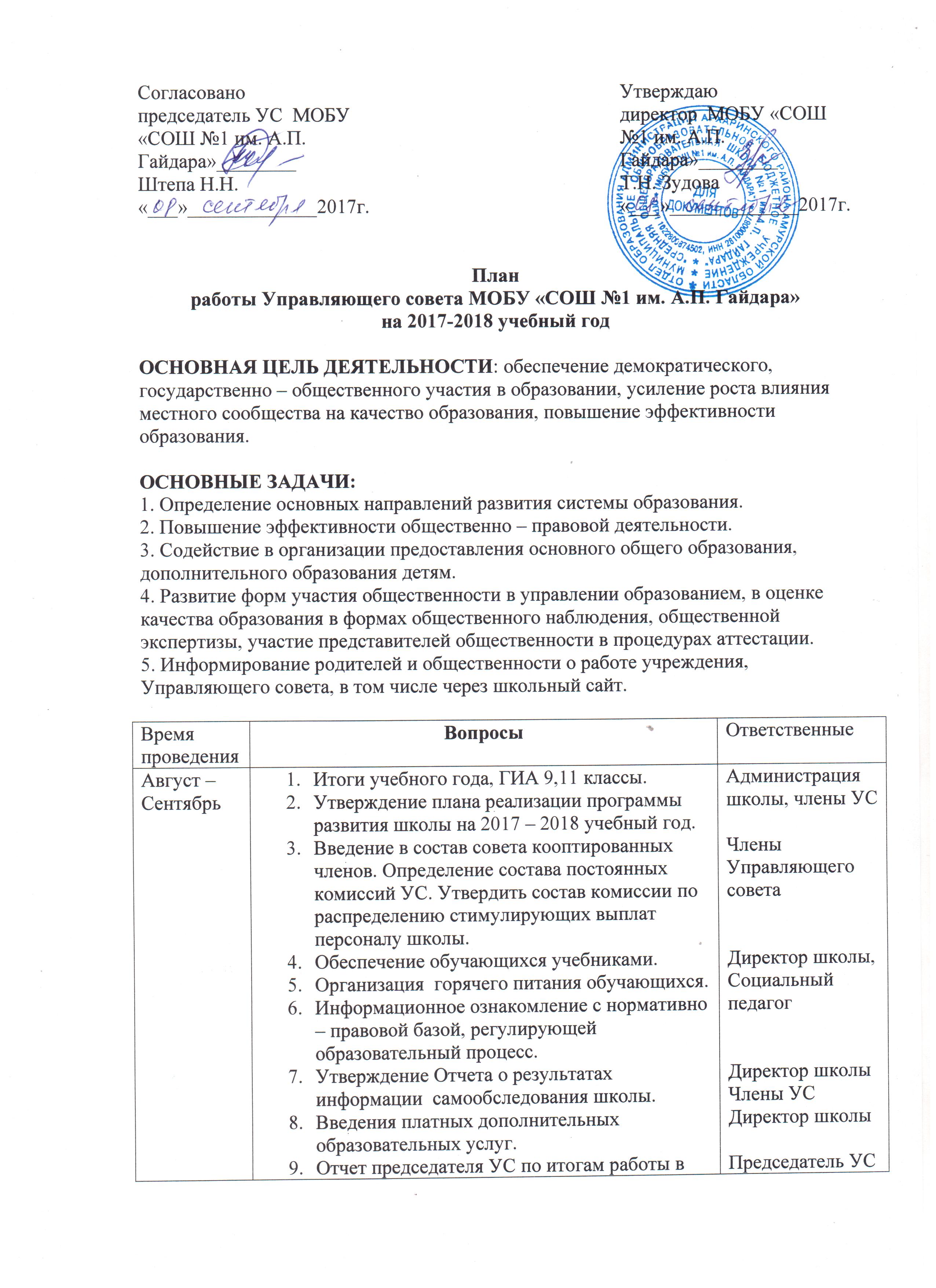 Мероприятия, проводимые УС в течение года.Направления взаимодействия Управляющего совета с участниками образовательного процессаВопросы взаимодействия с родительским коллективом. В целях эффективности работы, привлечения родителей в процесс управления школой и оперативного взаимодействия с УС, члены РК классов объединились в комиссии:   по организационным и финансовым вопросам, по контролю за реализацией обучающимися и родителями прав и обязанностей, закреплённых в Уставе ОУ, по связи с общественностью и правовому всеобучу, по оказанию помощи в проведении внеурочных мероприятий. Данные комиссии РК являются потенциальными рабочими группами УС, которые позволяют осуществлять взаимодействие УС и РК в следующих вопросах: изучения образовательного заказа родителей, обучающихся, местного сообщества. Привлечения внебюджетных средств (подготовка школы к новому учебному году, обеспечение учебниками), организации и проведения традиционных школьных и поселковых мероприятий (субботников, праздничных концертных программ, акций, месячников, Дней здоровья и Дней профилактики и т. д.); содействия ОУ в организации участия школьников в мероприятиях образовательных программ различного уровня; осуществления профориентационной работы. Рассмотрения жалоб учащихся, родителей и педагогов на нарушения их прав; организации совместно с администрацией школы работы с детьми из социально неблагополучных семей; подготовки публичного доклада.ВзаимодействиеУС с педагогическим советом ОУ. Предмет взаимодействия: стратегия развития школы; аккредитация ОУ, процедура промежуточной и итоговой аттестации; обеспечение условий существования школы в режиме развития,  выбор содержания образования (в том числе «школьного», регионального компонентов) и введение новых образовательных программ, выбор учебных пособий, учебников в соответствии с утверждёнными федеральными перечнями; награждение и поощрение работников учреждения; подготовка публичного доклада; оформление образовательного заказа педагогов; годовой календарный учебный график; контроль экспериментальной, инновационной деятельности ОУ.Взаимодействие УС с директором школы. Вопросы взаимодействия: материально-техническое обеспечение и оснащение образовательного процесса, учебного фонда, оборудование помещений учреждения; организация деятельности рабочих групп (комиссий); согласование режима работы учреждения; согласование заявки на бюджетное финансирование; утверждение сметы расходования средств;   вопросы жизнеобеспечения взаимодействия (соблюдение лицензионных требований, охрана ОУ, выполнение предписаний органов надзора и т. д.); обеспечение безопасных условий и охраны труда, сохранения здоровья школьников; решение вопроса о расторжении трудового договора с работниками школы; подготовка публичного доклада; расширение сферы социального партнёрства.Взаимодействие УС с общественностью: изучение образовательного заказа местного сообщества; решение социальных проблем местного сообщества; привлечение внебюджетных средств; представление результатов образовательной деятельности в СМИ; общественное наблюдение за процедурой промежуточной и итоговой аттестации; инициация проведения независимой экспертизы; качества образовательных результатов; участие в процедуре лицензирования и аккредитации в качестве наблюдателей; деятельность комиссий (рабочих групп).Время проведенияВопросыОтветственные2016-2017 учебном году10.Согласование стимулирующих выплат педагогическим работникам за качество работы.Председатель УСФХК УСОктябрь –  Ноябрь Медицинское сопровождение образовательного процесса.Основные направления работы школы по профилактике правонарушений и преступлений среди обучающихся.Обеспеченность учебных кабинетов мебелью и оргтехникой.Внеучебная занятость обучающихся.Работа со слабыми учащимися. Согласование стимулирующих выплат педагогическим работникам за качество работы.Администрация школыЧлены УСПроценко Т.И.Герасимова М.Б.Тищенко О.Г.ФХК УСДекабрь – Январь Проверка охраны труда и техники безопасности, соблюдения санитарно-гигиенических правил в классах. Результаты успеваемости за I полугодие.Организация и проведение новогодних праздников, организация каникулярной занятости детей и подростков.Посещение сайта школы и дневника.ru/ родителями.Контроль со стороны родителей за успеваемостью     детей.Энергосберегающие мероприятия в школе.Участие родителей в общественной жизни класса и  школы.Согласование стимулирующих выплат педагогическим работникам за качество работы.Председатель УСТищенко О.Г.Герасимова М.Б.Члены УСПредседатели родительских комитетов.Председатели родительских комитетов.Проценко Т.И.Штепа Н.Н.ФХК УСФевраль – Март Анализ результативности участия школы в предметных олимпиадах.О реализации ФГОС, ОП СОО различного уровня.Подготовительная работа к итоговой аттестации в 9, 11 классах. Об укреплении материально-технической базы школы и ее эффективном использовании.Планирование ремонтных работ в школе.Об утверждении списка учебников на 2017-2018 учебный год.Согласование стимулирующих выплат педагогическим работникам за качество работы.Тищенко О.Г.Тищенко О.Г.Тищенко О.Г.Зудова Т.Н.Члены УС, завхоз школыЗав. библиотекойЧлены УСФХК УС    Апрель- майОтчет работы УС в 2016-17 учебном году.Обсуждение и утверждение плана работы Управляющего совета на 2018-2019 учебный год.Антитеррористическая, пожарная безопасность образовательного учреждения.Согласование образовательных программ, учебных планов, профилей обучения на новый уч. год.Организация отдыха, оздоровления и трудоустройства обучающихся в летний период.Привлечение родительской общественности к традиционному субботнику по благоустройству школьной территории.О подготовке школы к новому учебному году.Согласование стимулирующих выплат педагогическим работникам за качество работы.Председатель УС, члены УСЧлены УС, Убинин В.М.Члены УСТищенко О.Г.Ланчакова Н.В., Члены УСДиректор школы, председатель УС.Директор школыФХК УСВ течение года1.Рассмотрение заявлений (жалоб) обучающихся, родителей, работников школы.В течение  года2.Работа комиссий Управляющего СоветаВ течение  года3.         1. Рассмотрение  и утверждение результатов оценки труда и стимулирования работников  школы по итогам: - работы за сентябрь 2017 года;- работы за октябрь 2017 года;- работы за ноябрь 2017 года;- работы за декабрь 2017 года;- работы в январе 2018 года;- работы за февраль 2018 года;- работы за март 2018 года;- работы за апрель 2018 года.- работы за май 2018 года;- работы за июнь 2018 года.В течение  годаФХК УС